		Załącznik nr 9 do SWZNazwa Wykonawcy / Wykonawców  …………………………………………………………………………………………………………         …………………………………………………………………………………………………………Adres …………………………………………………………………………………………………REGON …………………………………………………NIP ………………………………………………………KRS/CEIDG …………………………Wykaz wykonanych usługDotyczy postępowania pn: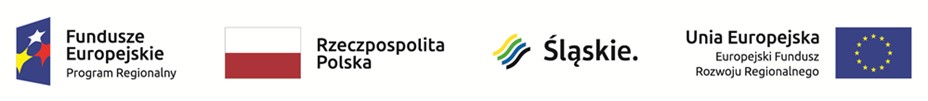 Nazwa postępowaniaRozwój e-usług dla Centrum Zdrowia  w Mikołowie w ramach Regionalnego Programu Operacyjnego Województwa Śląskiego na lata 2014-2020 Oś Priorytetowa II „Cyfrowe Śląskie” Działanie 2.1. „Wsparcie rozwoju cyfrowych usług publicznych”Znak sprawyZP/21/2022Lp.Nazwa podmiotu, na rzecz którego roboty zostały wykonaneRodzaj wykonanych usługMiejsce wykonania usługData wykonania usługWartość brutto wykonanych usług1.2.